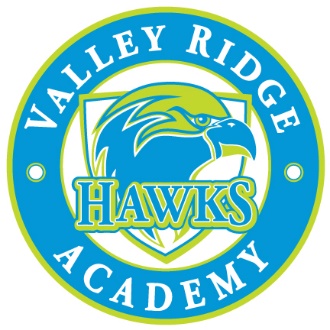 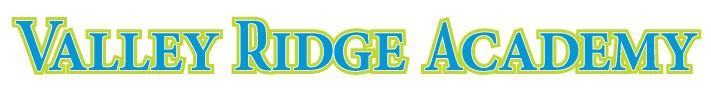 Student Name ___________________________________GRADE 8 TEACHER RECOMMENDATION FORMFor Digital Photography run through St. Johns Virtual School This is a year-long course. TEACHER:  DO NOT return to the student.  Please return directly to Ms. Bohatch no later than March, 15th, 2016REQUIREMENTS:Excellent character; i.e. integrity, honesty, confidentiality, helpfulAccess to a computer and internet at home and schoolAt least a C average Good attendance in the 2015-2016 school yearAccess to the internet at home and school Access to a Digital Camera (can be checked out from school)Parent signature (below)Teacher Recommendation Qualified applicants will be selected by lottery, if there are more applicants than positions.STUDENT SIGNTURE_____________________________________________________    DATE_____________________________PARENT SIGNATURE_____________________________________________________    DATE_____________________________************************************************************************************************************The section below should be completed by the recommending teacher!RECOMMEND:	YES_________		NO___________COMMENTS:____________________________________________________________________________________________________________________________________________________________________________________________________________________________________________________________________________________________________________________________________________________________________________TEACHER SIGNATURE: ________________________________________ DATE: ____________________DO NOT RETURN THIS FORM TO THE STUDENT.  Please return directly to Ms. Bohatch.